 Return to: Programs of Study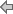 The Associate  Science in Emergency Medical Services Technology is designed for those holding Florida licenses in Emergency Medical Technician Paramedic who want to advance their education from the certificate to the associate degree level. allow for continued growth and opportunities in the health professions acareer pathway to  baccalaureate degree in a related field of study such as supervision or management.People's lives often depend on the quick reaction and competent care of emergency medical technicians (EMT) and paramedics. Paramedics have additional advanced training to perform more difficult pre-hospital medical procedures. Incidents as varied as automobile accidents, heart attacks, drownings, childbirth, and gunshot wounds all require immediate medical attention. EMTs and paramedics provide this vital attention as they care for and transport the sick or injured to a medical facility. Current occupational employment and wage data for mergency edical echnicians and aramedics are published by the United States Department of Labor's Bureau of Labor Statistics www.bls.gov/oes/current/oes292041.htm.Baccalaureate Degree OpportunityFlorida SouthWestern State College also offers a Bachelor  Applied Science (BAS) in Public Safety Administration and a Bachelor  Applied Science (BAS) in Supervision and Management. Graduates of the Emergency Medical Services Technology may enroll in these degree programs and complete remaining courses to earn baccalaureate degree. For more information, please contact the School of Business and Technology.General Education Requirements:  reditENC 1101 - Composition I 3 credits Humanities credits Mathematics 3 creditsEmergency Medical  (EMT) : 12 reditEMS 2119 - Fundamentals of Emergency Medical Care - AS 6 creditsEMS 2119L - Fundamentals of Emergency Medical Care Lab - AS 5 creditsEMS 2421L - Emergency Medical Technician Practicum - AS 1 creditParamedic :  EMS 2522 - General Pharmacology for the EMS Provider 2 creditsEMS 2600 - Introduction to Paramedics 3 creditsEMS 2600L - Introduction to Paramedics Lab 2 creditsEMS 2601 - Paramedic Theory I 6 creditsEMS 2601L - Paramedic Laboratory I 3 creditsEMS 2602 - Paramedic Theory II 6 creditsEMS 2602L - Paramedic Laboratory II 3 creditsEMS 2646 - Paramedic Clinical Experience 2 creditsEMS 2648 - Paramedic Field Experience 2 creditsEMS 2661 - Paramedic Field Internship 5 creditsInformation is available online at: www.fsw.edu/academics/ and on the School of Health Professions Home page at: www.fsw.edu/sohp